Муниципальное автономное общеобразовательное учреждение «Средняя школа №2 им. Е.А. Горюнова» п.Хвойная РАБОЧАЯ ПРОГРАММА
учебного предмета математикаПрограмма составлена в соответствии с федеральным государственным образовательным стандартом.Учебник: «Математика» учебник для пятого класса образовательных учреждений /Н.Я. Виленкин, В.И. Жохов, А.С. Чесноков, С.И.Шварцбурд – М. Мнемозина, 2014.«Математика». 6 класс: учебник для общеобразоват. Учреждений/ Р.Я Виленкин, В.И. Жохов, А. С. Чесноков, 30-е изд, «Мнемозина», 2013гПрограмма: Математика. Сборник рабочих программ. 5-6 классы: пособие для учителей общеобразоват. организаций/ [сост. Т.А. Бурмистрова]. – 4-е изд. – М.: Просвещение, 2015Количество часов: 5 класс - 168 часов, 6 класс – 168 часовСоставитель: Астанина Т.С.учитель математики,1 квалификационной категориип. Хвойная2020 годПланируемые результаты освоения учебного предметаПрограмма позволяет добиваться следующих результатов освоения образовательной программы основного общего образования:личностные:1) ответственного отношения к учению, готовности и способности обучающихся к саморазвитию и самообразованию на основе мотивации к обучению и познанию;2) формирования коммуникативной компетентности в общении и сотрудничестве со сверстниками, старшими и младшими в образовательной, учебно-исследовательской, творческой и других видах деятельности;3) умения ясно, точно, грамотно излагать свои мысли в устной и письменной речи, понимать смысл поставленной задачи, выстраивать аргументацию, приводить примеры и контрпримеры;4) первоначального представления о математической науке как сфере человеческой деятельности, об этапах её развития, о её значимости для развития цивилизации;5) критичности мышления, умения распознавать логически некорректные высказывания, отличать гипотезу от факта;6) креативности мышления, инициативы, находчивости, активности при решении арифметических задач;7) умения контролировать процесс и результат учебной математической деятельности;8) формирования способности к эмоциональному восприятию математических объектов, задач, решений, рассуждений;метапредметные:1) способности самостоятельно планировать альтернативные пути достижения целей, осознанно выбирать наиболее эффективные способы решения учебных и познавательных задач;2) умения осуществлять контроль по образцу и вносить необходимые коррективы;3) способности адекватно оценивать правильность или ошибочность выполнения учебной задачи, её объективную трудность и собственные возможности её решения;4) умения устанавливать причинно-следственные связи; строить логические рассуждения, умозаключения (индуктивные, дедуктивные и по аналогии) и выводы;5) умения создавать, применять и преобразовывать знаково-символические средства, модели и схемы для решения учебных и познавательных задач;6) развития способности организовывать учебное сотрудничество и совместную деятельность с учителем и сверстниками: определять цели, распределять функции и роли участников, взаимодействовать и находить общие способы работы; умения работать в группе: находить общее решение и разрешать конфликты на основе согласования позиций и учёта интересов; слушать партнёра; формулировать, аргументировать и отстаивать своё мнение;7) формирования учебной и общепользовательской компетентности в области использования информационно-коммуникационных технологий (ИКТ-компетентности);8) первоначального представления об идеях и о методах математики как об универсальном языке науки и техники;9) развития способности видеть математическую задачу в других дисциплинах, в окружающей жизни;10) умения находить в различных источниках информацию, необходимую для решения математических проблем, и представлять её в понятной форме; принимать решение в условиях неполной и избыточной, точной и вероятностной информации;11) умения понимать и использовать математические средства наглядности (рисунки, чертежи, схемы и др.) для иллюстрации, интерпретации, аргументации;12) умения выдвигать гипотезы при решении учебных задач и понимания необходимости их проверки;13) понимания сущности алгоритмических предписаний и умения действовать в соответствии с предложенным алгоритмом;14) умения самостоятельно ставить цели, выбирать и создавать алгоритмы для решения учебных математических проблем;15) способности планировать и осуществлять деятельность, направленную на решение задач исследовательского характера;предметные:1) умения работать с математическим текстом (структурирование, извлечение необходимой информации), точно и грамотно выражать свои мысли в устной и письменной речи, применяя математическую терминологию и символику, использовать различные языки математики (словесный, символический, графический), развития способности обосновывать суждения, проводить классификацию;2) владения базовым понятийным аппаратом: иметь представление о числе, дроби, процентах, об основных геометрических объектах (точка, прямая, ломаная, угол, многоугольник, многогранник, круг, окружность, шар, сфераи пр.), формирования представлений о статистических закономерностях в реальном мире и различных способах их изучения;3) умения выполнять арифметические преобразования рациональных выражений, применять их для решения учебных математических задач и задач, возникающих в смежных учебных предметах;4) умения пользоваться изученными математическими формулами;5) знания основных способов представления и анализа статистических данных; умения решать задачи с помощью перебора всех возможных вариантов;6) умения применять изученные понятия, результаты и методы при решении задач из различных разделов курса, в том числе задач, не сводящихся к непосредственному применению известных алгоритмов.Формы организации учебного процесса:индивидуальные, групповые, индивидуально-групповые, фронтальные.Для реализации данной программы использую следующие технологии: коллективные и групповые, игровые, информационные, практико-ориентированные, здоровьесберегающие; технология проектов. Методы - проблемное обучение, индивидуализация и дифференциация, личностно-ориентированное обучение.Формы контроля: стартовый, текущий и итоговый. Проводится в форме контрольных и самостоятельных работ, рассчитанных на 40 минут, тестов - на 15 – 20 минут с дифференцированным оцениванием.Направления исследовательской (проектной) деятельности обучающихсяКурс математики в 5-6 классах предлагает выполнение следующих краткосрочных проектных работ:5 класс«Сказочный задачник»«План моей комнаты» «Ремонт в моей комнате»6 класс«Симметрия и гармония»«Рисунки в координатах»«Проценты в нашей жизни»Результаты овладения материалом будут выявлены следующими итоговыми контрольными методиками:Формы контроля 5 класс:Контрольная работа за первое полугодиеВАРИАНТ 11. Вычислите:а) (53 + 132) : 21; б) 180  94 – 47 700 : 45 + 4946.2. Длина прямоугольного участка земли 125 м, а ширина
96 м. Найдите площадь поля и выразите её в арах.3. Найдите объём прямоугольного параллелепипеда, измерения которого равны 4 м, 3 м и 5 дм.4. Используя формулу пути s = v  t, найдите:а) путь, пройденный автомашиной за 3 ч, если её скорость 80 км/ч;б) время движения катера, прошедшего 90 км со скоростью 15 км/ч.5. Найдите площадь поверхности и объём куба, ребро которого равно 6 дмВАРИАНТ 21. Вычислите:а) (63 + 122) : 15; б) 86  170 – 5793 + 72 800 : 35.2. Ширина прямоугольного поля 375 м, а длина 1600 м. Найдите площадь поля и выразите её в гектарах.3. Найдите объём прямоугольного параллелепипеда, измерения которого равны 2 дм, 6 дм и 5 см.4. Используя формулу пути s = v  t, найдите:а) путь, пройденный моторной лодкой за 2 ч, если её скорость 18 км/ч;б) скорость движения автомобиля, за 3 ч прошедшего
150 км.5. Ребро куба равно 5 см. Найдите площадь поверхности и объём этого куба.Итоговая контрольная работаВАРИАНТ 11. Вычислите: 2,66 : 3,8 – 0,81  0,12 + 0,0372.2. В магазине 240 кг фруктов. За день продали 65 % фруктов. Сколько килограммов фруктов осталось?3. Найдите высоту прямоугольного параллелепипеда, объем которого равен 25,2 дм3, длина 3,5 дм и ширина 16 см.4. Собственная скорость теплохода 24,5 км/ч, скорость течения реки 1,3 км/ч. Сначала теплоход 0,4 ч плыл по озеру, а затем 3,5 ч по реке против течения. Какой путь прошел теплоход за все это время?5. Постройте углы МОК и КОС, если МОК = 110,
КОС = 46. Какой может быть градусная мера
угла СОМ ?ВАРИАНТ 21. Вычислите: 7,8  0,26 – 2,32 : 2,9 + 0,672.2. В цистерне 850 л молока. 48 % молока разлили в бидоны. Сколько молока осталось в цистерне?3. Объем прямоугольного параллелепипеда 1,35 м3,
высота 2,25 м и длина 8 дм. Найдите его ширину.4. Катер плыл 3,5 ч по течению реки и 0,6 ч по озеру. Найдите путь, пройденный катером за все это время, если собственная скорость катера 16,5 км/ч, а скорость течения реки 2,1 км/ч.5. Постройте углы ADN и NDB, если ADN = 34,
NDB = 120. Какой может быть градусная мера
угла ADB ?Формы контроля 6 класс:Контрольная работа за первое полугодиеВариант 11.Найдите наибольший общий делитель и наименьшее общее кратное чисел 936 и 1404.2.Выполните действия: а)  - ; б)  + .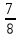 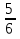 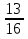 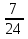 3.Решите уравнение:  – х = .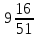 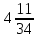 4.Электричкой, автобусом и катером туристы проехали 150 км. Расстояние, которое проехали туристы электричкой, составляет 60% всего пути, а автобусом - оставшегося. Сколько километров туристы проехали автобусом?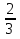 5.Масса  дм3 гипса  кг. Найдите массу  дм3гипса.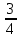 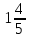 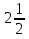 6˟.Двое рабочих получили одинаковое задание. До обеденного перерыва первый рабочий выполнил своего задания, а второй  своего задания. У кого из них осталось больше работы?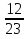 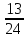 Итоговая контрольная работа1 вариантЧасть 1:1. Вычислите:1) 2) 3) 4)2. Найдите неизвестный член пропорции х : 6 = 8 : 31) 16 2) 6 3) 4) 43. Вычислите: - 1,5 - 3,31) 4,5 2) – 2,1 3) - 4,8 4) 2,14. Вычислите: - 3,4 · 31) – 10,2 2) – 9,2 3) 10,2 4) 9,25. Упростите: 5а – 9 – а + 61) 5а – 15 2) 3а – 15 3) 4а – 3 4) 3а + 36. Решите уравнение: 4(х – 1) – 3(х + 2) = 61) – 16 2) 16 3) 4 4) – 4Часть 2:1. Найдите значение выражения:2. В трёх цистернах 105 т нефти. В первой цистерне на 15 т больше, чем во второй, а в третьей – в три раза больше, чем во второй. Сколько тонн нефти во второй цистерне?3. Решите уравнение: 2,6х – 0,75 = 0,9х – 35,64. Найдите неизвестный член пропорции:5. 40 % от 30% числа х равны 7,8. Найдите число х.2 вариантЧасть 1:1. Вычислите:1) 2) 3) 4)2. Найдите неизвестный член пропорции 9 : х = 4 : 121) 2) 3 3) 4)3. Вычислите: 3,4 – 5,11) 2,5 2) – 9,3 3) 9,3 4) – 1,74. Вычислите: - 4,2 : (- 0,7)1) 6 2) – 6 3) 0,6 4) – 0,65. Упростите: 6х - 8 – 2х + 41) 7х + 12 2) 4х - 4 3) 7х - 4 4) 5х - 126. Решите уравнение: 5(х – 1) – 4(х + 2) = 31) 16 2) 10 3) 6 4) 0Часть 2:1. Найдите значение выражения:2. В трёх гаражах 100 автомобилей. В первом гараже автомобилей в 3 раза больше, чем в третьем, а во втором – на 20 автомобилей больше, чем в третьем. Сколько автомобилей в третьем гараже?3. Решите уравнение: 3,4х + 0,65 = 0,9х – 25,64. Найдите неизвестный член пропорции:5. 90 % от 20% числа х равны 9,9. Найдите число х.ПЛАНИРУЕМЫЕ РЕЗУЛЬТАТЫ ИЗУЧЕНИЯ КУРСА МАТЕМАТИКИ Рациональные числаУченик научится:1) понимать особенности десятичной системы счисления;2) владеть понятиями, связанными с делимостью натуральных чисел;3) выражать числа в эквивалентных формах, выбирая наиболее подходящую в зависимости от конкретной ситуации;4) сравнивать и упорядочивать рациональные числа;5) выполнять вычисления с рациональными числами, сочетая устные и письменные приёмы вычислений, применение калькулятора;6) использовать понятия и умения, связанные с пропорциональностью величин, процентами в ходе решения математических задач и задач из смежных предметов, выполнять несложные практические расчёты.Ученик получит возможность:1) познакомиться с позиционными системами счисления с основаниями, отличными от 10;2) углубить и развить представления о натуральных числах и свойствах делимости;3) научиться использовать приёмы, рационализирующие вычисления, приобрести привычку контролировать вычисления, выбирая подходящий для ситуации способ.Действительные числаУченик научится:использовать начальные представления о множестве действительных чисел.Ученик получит возможность:1) развить представление о числе и числовых системах от натуральных до действительных чисел; о роли вычислений в человеческой практике;2) развить и углубить знания о десятичной записи действительных чисел (периодические и непериодические дроби).Измерения, приближения, оценкиУченик научится:использовать в ходе решения задач элементарные представления, связанные с приближёнными значениями величин.Ученик получит возможность:1) понять, что числовые данные, которые используются для характеристики объектов окружающего мира, являются преимущественно приближёнными, что по записи приближённых значений, содержащихся в информационных источниках, можно судить о погрешности приближения;2) понять, что погрешность результата вычислений должна быть соизмерима с погрешностью исходных данных.Наглядная геометрияУченик научится:1) распознавать на чертежах, рисунках, моделях и в окружающем мире плоские и пространственные геометрические фигуры;2) распознавать развёртки куба, прямоугольного параллелепипеда, правильной пирамиды, цилиндра и конуса;3) строить развёртки куба и прямоугольного параллелепипеда;4) определять по линейным размерам развёртки фигуры линейные размеры самой фигуры и наоборот;5) вычислять объём прямоугольного параллелепипеда.Ученик получит возможность:1) вычислять объёмы пространственных геометрических фигур, составленных из прямоугольных параллелепипедов;2) углубить и развить представления о пространственных геометрических фигурах;3) применять понятие развёртки для выполнения практических расчётов.Содержание учебного предметаАРИФМЕТИКАНатуральные числа. Натуральный ряд. Десятичная система счисления. Арифметические действия с натуральными числами. Свойства арифметических действий. Понятие о степени с натуральным показателем. Квадрат и куб числа. Числовые выражения, значение числового выражения.Порядок действий в числовых выражениях, использование скобок. Решение текстовых задач арифметическими способами. Делители и кратные. Наибольший общий делитель; наименьшее общее кратное. Свойства делимости. Признаки делимости на 2, 3, 5, 9, 10. Простые и составные числа. Разложение натурального числа на простые множители. Деление с остатком.Дроби. Обыкновенные дроби. Основное свойство дроби. Сравнение обыкновенных дробей. Арифметические действия с обыкновенными дробями. Нахождение части от целого и целого по его части. Десятичные дроби. Сравнение десятичных дробей. Арифметические действия с десятичными дробями. Представление десятичной дроби в виде обыкновенной дроби и обыкновенной в виде десятичной. Отношение. Пропорция; основное свойство пропорции. Проценты; нахождение процентов от величины и величины по её процентам; выражение отношения в процентах. Решение текстовых задач арифметическими способами.Рациональные числа. Положительные и отрицательные числа, модуль числа. Изображение чисел точками координатной прямой; геометрическая интерпретация модуля числа. Множество целых чисел. Множество рациональных чисел. Сравнение рациональных чисел. Арифметические действия с рациональными числами. Свойства арифметических действий.Измерения, приближения, оценки. Зависимости между величинами. Единицы измерения длины, площади, объёма, массы, времени, скорости. Примеры зависимостей между величинами скорость, время, расстояние; производительность, время, работа; цена, количество, стоимость и др. Представление зависимостей в виде формул. Вычисления по формулам. Решение текстовых задач арифметическими способами.ЭЛЕМЕНТЫ АЛГЕБРЫИспользование букв для обозначения чисел; для записи свойств арифметических действий. Буквенные выражения (выражения с переменными). Числовое значение буквенного выражения. Уравнение, корень уравнения. Нахождение неизвестных компонентов арифметических действий. Декартовы координаты на плоскости. Построение точки по её координатам, определение координат точки на плоскости.ОПИСАТЕЛЬНАЯ СТАТИСТИКА. ВЕРОЯТНОСТЬ. КОМБИНАТОРИКА. МНОЖЕСТВАПредставление данных в виде таблиц, диаграмм. Понятие о случайном опыте и событии. Достоверное и невозможное события. Сравнение шансов. Решение комбинаторных задач перебором вариантов. Множество, элемент множества. Пустое множество. Подмножество. Объединение и пересечение множеств. Иллюстрация отношений между множествами с помощью диаграмм Эйлера — Венна.НАГЛЯДНАЯ ГЕОМЕТРИЯНаглядные представления о фигурах на плоскости: прямая, отрезок, луч, угол, ломаная, многоугольник, правильный многоугольник, окружность, круг. Четырёхугольник, прямоугольник, квадрат. Треугольник, виды треугольников. Изображение геометрических фигур. Взаимное расположение двух прямых, двух окружностей, прямой и окружности. Длина отрезка, ломаной. Периметр многоугольника. Единицы измерения длины. Измерение длины отрезка, построение отрезка заданной длины. Угол. Виды углов. Градусная мера угла. Измерение и построение углов с помощью транспортира. Понятие площади фигуры; единицы измерения площади. Площадь прямоугольника, квадрата. Равновеликие фигуры. Наглядные представления о пространственных фигурах: куб, параллелепипед, призма, пирамида, шар, сфера, конус, цилиндр. Изображение пространственных фигур. Примеры сечений. Многогранники, правильные многогранники. Примеры развёрток многогранников, цилиндра и конуса. Понятие объёма; единицы объёма. Объём прямоугольного параллелепипеда, куба. Понятие о равенстве фигур. Центральная, осевая и зеркальная симметрии. Изображение симметричных фигур.МАТЕМАТИКА В ИСТОРИЧЕСКОМ РАЗВИТИИИстория формирования понятия числа: натуральные числа, дроби, недостаточность рациональных чисел для геометрических измерений, иррациональные числа. Старинные системы записи чисел. Дроби в Вавилоне, Египте, Риме. Открытие десятичных дробей. Старинные системы мер. Десятичные дроби и метрическая система мер. Появление отрицательных чисел и нуля. Л. Магницкий. Л. Эйлер.тематическое планирование с указанием количества часов, отводимых на освоение каждой темы5 класс5 класс6 класс6 класс№ урокаТема урокаКоличество часов, отводимых на освоение каждой темы1. Натуральные числа и шкалы15Обозначение натуральных чисел, п.131 Натуральные числаЦифры и числа. Натуральный ряд. Множество натуральных чисел.2Натуральные числаИстория формирования понятия числа. Старинные системы записи чисел. Десятичная система счисления. Классы и разряды. Большие числа.3Натуральные числа. Порядок действий.Арифметические действия с натуральными числами. Порядок действий. Составление выражений при решении задачОтрезок. Длина отрезка. Треугольник, п.234Отрезок. Длина отрезка. Треугольник.Наглядные представления о фигурах на плоскости: отрезок. Обозначение отрезков. Длина отрезка. Единицы измерения длины. Сравнение длин отрезков, нахождение/построение отрезков, равных данным. Ломаная.5Отрезок. Длина отрезка. Треугольник.Наглядные представления о фигурах на плоскости: треугольник, многоугольник. Точки. Расположение точек по отношению к геометрическим фигурам. Изображение геометрических фигур. Построение отрезков, треугольников и многоугольников в соответствии с заданными условиями.6Отрезок. Длина отрезка. ТреугольникИзображение геометрических фигур. Длина отрезка, ломаной. Измерение длин отрезков, построение отрезка заданной длины. Составление геометрических фигур из заданных отрезков.Плоскость, прямая, луч, п.327Плоскость. Прямая. Луч.Наглядные представления о фигурах на плоскости: прямая, луч. Единственность прямой, проведенной через две точки. Пересечение прямых. Луч. Начало луча8Плоскость. Прямая. Луч.Взаимное расположение точек, прямых, плоскостей. Множество, элемент множества. Пустое множество. Подмножество. Объединение и пересечение множеств.Шкалы и координаты, п.4.39Шкалы и координаты.Изображение чисел точками координатной прямой. Измерительные инструменты. Шкалы. Деления, цена деления. Единицы измерения длины. 10Шкалы и координаты.Координаты. Координатный луч. Измерение различных величин.11Шкалы и координаты.Измерение расстояний между точками с помощью координатного луча. Сравнение длин отрезков. Решение текстовых задач.Меньше или больше, п.5312Меньше или больше.Знаки «больше, меньше, равно». Сравнение чисел с одинаковым количеством знаков. Сравнение чисел по расположению на координатной прямой. Двойные неравенства13Меньше или больше. Задачи Сортировка по возрастанию и убыванию. Решение текстовых задач, содержащих условия "меньше на.." или "больше на...".14Меньше или большеСортировка по возрастанию и убыванию. Решение текстовых задач арифметическими способами.15Контрольная работа по теме «Натуральные числа и шкалы»1Сложение и вычитание натуральных чисел21Сложение натуральных чисел и его свойства, п.6516Анализ контрольной работы. Сложение натуральных чисел и его свойстваСвойства арифметических действий. Переместительное и сочетательное свойства сложения. Демонстрация свойств сложения с помощью координатного луча17Сложение натуральных чисел и его свойстваАрифметические действия с натуральными числами. Свойства арифметических действий.18Сложение натуральных чисел и его свойства. Применение свойств сложения. Арифметические действия с натуральными числами. Решение текстовых  задач на сложение временных отрезков, длин, объемов, площадей и масс.19Сложение натуральных чисел и его свойства. Периметр многоугольника.  Применение свойств сложения и вычитания при нахождении значений выражений и решении текстовых задач арифметическими способами.20Сложение натуральных чисел и его свойства. Применение свойств сложения и вычитания при нахождении значений выражений и решении текстовых задач. Решение комбинаторных задач.Вычитание, п.7421Вычитание. Свойства вычитанияАрифметические действия с натуральными числами. Разность, вычитаемое и уменьшаемое. Свойства арифметических действий. Свойство вычитания суммы из числа. Свойство вычитания числа из суммы22Вычитание на координатном луче.Вычитание на координатном луче. Изображение чисел точками координатной прямой. 23Вычитание.Сложение и вычитание натуральных чисел. Решение текстовых задач арифметическими способами.24Вычитание. Применение свойств сложения и вычитания.Применение свойств сложения и вычитания при нахождении значений выражений и решении текстовых задач25Контрольная работа по теме «Сложение и вычитание натуральных чисел»1Числовые и буквенные выражения, п.8326Анализ контрольной работы. Числовые и буквенные выраженияИспользование букв для обозначения чисел. Числовые и буквенные выражения. Значения букв, числовое значение буквенного выражения. 27Числовые и буквенные выраженияСоставление буквенных выражений. Составление числовых и буквенных выражений.28Числовые и буквенные выраженияИзображение на координатном луче точек, координаты которых заданы буквенными выражениямиБуквенная запись свойств сложения и вычитания, п.9329Буквенная запись свойств сложения и вычитанияИспользование букв для обозначения чисел; для записи арифметических действий. Свойства арифметических действий. Свойства нуля30Буквенная запись свойств сложения и вычитанияСвойства арифметических действий. Свойства нуля. Упрощение буквенных выражений.31Буквенная запись свойств сложения и вычитанияУпрощение буквенных выражений. Решение текстовых задач арифметическими способами. Решение комбинаторных задач перебором вариантов.Уравнение, корень уравнения.432УравнениеНахождение неизвестных компонентов арифметических действий. Уравнение, корень уравнения. Запись уравнений. 33Уравнение. Решение задачРешение уравнений. Составление уравнений при решении текстовых задач. 34УравнениеРешение уравнений. Составление уравнений по тексту, по рисунку, по схеме35УравнениеРешение уравнений. Составление текстов, схем и рисунков для уравнений. Решение комбинаторных задач.36Контрольная работа  по теме «Числовые и буквенные выражения. Уравнение»13. Умножение и деление натуральных чисел27Умножение натуральных чисел и его свойства, п.11537Анализ контрольной работы. Умножение натуральных чисел и его свойстваАрифметические действия с натуральными числами. Смысл умножения. Компоненты умножения38Умножение натуральных чисел и его свойстваСвойства арифметических действий. Буквенная запись свойств умножения.39Умножение натуральных чисел и его свойстваУпрощение буквенных выражений с использованием свойств умножения40Умножение натуральных чисел и его свойстваУпрощение буквенных выражений с использованием свойств умножения. 41Умножение натуральных чисел и его свойстваРешение текстовых задач арифметическими способами.Деление, п.12742ДелениеАрифметические действия с натуральными числами. Компоненты деления. Свойства арифметических действий. Свойства деления.43ДелениеНахождение неизвестных компонентов арифметических действий. Алгоритм проверки правильности решения44ДелениеДеление "уголком". Упрощение буквенных выражений. Числовое значение буквенного выражения.45Деление. Решение уравнений, содержащих действие деления.46ДелениеДеление "уголком". Решение уравнений, содержащих все действия47Деление.Решение текстовых задач арифметическими способами.48Деление.Решение примеров и задачДеление с остатком, п.13349Деление с остаткомАрифметические действия с натуральными числами. Компоненты действия деления с остатком: делимое, делитель, неполное частное, остаток50Деление с остаткомНахождение неизвестных компонентов деления с остатком.51Деление с остаткомРешение текстовых задач арифметическими способами.52Контрольная работа по теме «Умножение и деление натуральных чисел»1Упрощение выражений, п.14553Анализ контрольной работы. Упрощение выраженийИспользование букв для обозначения чисел, для записи свойств арифметических действий. Буквенные выражения. Упрощение выражений.54Упрощение выраженийУпрощение выражений с применением распределительного свойства умножения55Упрощение выраженийСоставление и упрощение буквенных выражений. Уравнение. Составление и решение уравнений. 56Упрощение выраженийНахождение неизвестных компонентов арифметических действий.57Упрощение выражений. Упрощение выражений. Решение текстовых задач.Порядок выполнения действий, п.15358Порядок выполнения действийПорядок действий в числовых выражениях, использование скобок. Действия первой и второй ступени. Порядок выполнения действий. Программа вычисления выражения, команды, схемы59Порядок выполнения действийСоставление схем вычислений. Упрощение выражений. решение уравнений60Порядок выполнения действийСоставление выражений по приведенным схемам вычисления. Решение текстовых задач.Степень числа. Квадрат и куб числа.261Степень числа. Квадрат и куб числаПонятие о степени с натуральным показателем. Квадрат и куб числа. Таблицы квадратов и кубов натуральных чисел62Степень числа. Квадрат и куб числаВычисление выражений, содержащих квадраты и кубы чисел. Решение текстовых задач. Старинные единицы измерения длины и массы.63Контрольная работа по темам «Упрощение выражений. Степень числа. Квадрат и куб числа»14. Площади и объемы12Формулы, п.17264Анализ контрольной работы. ФормулыПонятие формулы. Примеры зависимостей между величинами:  скорость, время, расстояние; производительность, время, работа; цена, количество, стоимость и др.. Представление зависимостей в виде формул65ФормулыПредставление зависимостей в виде формул. Вычисления по формулам. Выражение одной переменной через остальные. Решение текстовых задач арифметическим способом. Факториал.Площадь. Формула площади прямоугольника.п.18266Площадь. Формула площади прямоугольникаПрямоугольники и квадраты. Правильный многоугольник. Формулы площадей прямоугольника и квадрата. Равновеликие  фигуры. Понятие о равенстве фигур. Вычисления по формулам.67Площадь. Формула площади прямоугольникаРазбиение фигур на простейшие части, составление сложных плоских фигур и определение их площади. Вычисление по формулам.Единицы измерения площадей, п.19368Единицы измерения площадейЕдиницы измерения площадей: квадратные метры, гектары и ары. Перевод внесистемных единиц измерения площади в системные. 69Единицы измерения площадейСтаринные меры измерения площади Решение текстовых задач с использованием формулы площади прямоугольника70Единицы измерения площадейРешение текстовых задач с использованием формулы площади прямоугольникаПрямоугольный параллелепипед, п.20171Прямоугольный параллелепипедПрямоугольный параллелепипед. Грани, ребра, вершины. Наглядные представления о пространственных фигурах. Изображение пространственных фигур. Площадь поверхности. Три измерения прямоугольного параллелепипеда. Куб. Призма, пирамида. Изображение пространственных фигур. Примеры сечений. Многогранники, правильные многогранники. Примеры развёрток многогранников, цилиндра и конуса. Центральная, осевая и зеркальная симметрии. Изображение симметричных фигур.Объемы. Объем прямоугольного параллелепипеда, п.21372Объемы. Объем прямоугольного параллелепипеда.Понятие объема; единицы объема. Объем прямоугольного параллелепипеда. Объем куба. 73Объемы. Объем прямоугольного параллелепипедаРешение задач с использованием формулы объема прямоугольного параллелепипеда. Вычисление одного из измерений, если известны два других измерения и объем74Объемы. Объем прямоугольного параллелепипедаВычисление по формулам.  Решение задач с использованием формул площади и объема. Старинные меры объема.75Контрольная работа по теме  «Площади и объемы»15. Обыкновенные дроби23Окружность и круг, п.22276Анализ контрольной работы. Окружность и круг.Наглядные представления о фигурах на плоскости: окружность, круг. Изображение геометрических фигур. Радиус, диаметр, дуга. Циферблаты. 77Окружность и кругКруговые шкалы и диаграммы. Солнечные часы. Построение окружности с заданным радиусом. Сектор и сегмент.Доли. Обыкновенные дроби, п.23478Доли. Обыкновенные дроби.Доли. Обыкновенная дробь. Числитель и знаменатель дроби. Изображение дробей на координатном луче. История формирования понятия дроби. Дроби в Вавилоне, Египте, Риме.79Доли. Обыкновенные дроби.Чтение и запись обыкновенных дробей. Представление десятичной дроби в виде обыкновенной дроби и обыкновенной в виде десятичной.80Доли. Обыкновенные дроби.Нахождение части от целого и целого по его части.81Доли. Обыкновенные дроби. Решение задач.Решение текстовых задач арифметическими способамиСравнение дробей, п.24382Сравнение дробейСравнение дробей с одинаковыми знаменателями83Сравнение дробей.Сравнение обыкновенных дробей с одинаковыми знаменателями84Сравнение дробейПравила чтения равенств и неравенств, содержащих дробные числаПравильные и неправильные дроби, п.25285Правильные и неправильные дроби.Правильная дробь. Неправильная дробь. Свойства правильных и неправильных дробей. Сравнение правильных и неправильных дробей86Правильные и неправильные дробиРаспознавание правильных и неправильных дробей. Изображение обыкновенных дробей на координатном луче87Контрольная работа по теме «Обыкновенные дроби»1Сложение и вычитание дробей с одинаковыми знаменателями388Анализ контрольной работы. Сложение и вычитание дробей  одинаковыми знаменателямиАрифметические действия с дробями.89Сложение и вычитание дробей  одинаковыми знаменателямиПравила сложения и вычитания дробей с одинаковыми знаменателями.90Сложение и вычитание дробей  одинаковыми знаменателямиБуквенная запись правил сложения и вычитания Буквенная и числовая запись действий с обыкновенными дробямиДеление и дроби, п.27291Деление и дробиЗапись частного в виде дроби. Решение уравнений, содержащих дроби Составление и решение текстовых задач с использованием обыкновенных дробей.92Деление и дробиАрифметические действия с обыкновенными дробями. Деление суммы  на число. Деление с остатком.Смешанные числа, п.28293Смешанные числаСмешанное число. Целая и дробная часть смешанного числа.94Смешанные числаСмешанное число в виде неправильной дроби. Изображение смешанных чисел на координатном лучеСложение и вычитание смешанных чисел, п.29395Сложение и вычитание смешанных чиселПравила сложения и вычитания смешанных чисел.96Сложение и вычитание смешанных чиселИспользование свойств сложения и вычитания. История формирования понятия дробь.97Сложение и вычитание смешанных чиселВычисление значений выражений, содержащих обыкновенные дроби и смешанные числа. Решение текстовых задач. 98Контрольная работа по темам «Сложение и вычитание дробей с одинаковыми знаменателями и  смешанных чисел»16. Десятичные дроби. Сложение и вычитание десятичных дробей13Десятичная запись дробных чисел, п.30299Анализ контрольной работы. Десятичная запись дробных чиселДесятичная дробь. Открытие десятичных дробей. Чтение и запись десятичных дробей. Изображение десятичных дробей на координатном луче. Десятичные дроби и метрическая система мер.100Десятичная запись дробных чиселЗапись смешанных чисел и обыкновенных дробей в виде десятичных дробей Представление десятичной дроби в виде обыкновенных дробейСравнение десятичных дробей, п.313101Сравнение десятичных дробейПравила сравнения десятичных дробей.102Сравнение десятичных дробейСравнение десятичных дробей на координатном луче.103Сравнение десятичных дробейЧтение, запись и сравнение десятичных дробей. Решение текстовых задач арифметическими способами.Сложение и вычитание десятичных дробей, п.325104Сложение и вычитание десятичных дробейАрифметические действия с десятичными дробями. 105Сложение и вычитание десятичных дробейПравила сложения и вычитания десятичных дробей. Разложение по разрядам106Сложение и вычитание десятичных дробейАрифметические действия с десятичными дробями107Сложение и вычитание десятичных дробей. Решение задач.Решение текстовых задач арифметическими способами108Сложение и вычитание десятичных дробейАрифметические действия с десятичными дробями. Решение текстовых и геометрических задачПриближенные значения чисел. Округление чисел, п.332109Приближенные значения чисел. Округление чиселПриближенные значения числа с недостатком и с избытком. Округление числа до какого-либо разряда Правила округления чисел110Приближенные значения чисел. Округление чиселОбоснование правил округления чисел с помощью координатного луча111Контрольная работа по теме «Десятичные дроби. Сложение и вычитание десятичных дробей»17. Умножение и деление десятичных дробей26Умножение десятичных дробей на натуральные числа, п.343112Анализ контрольной работы. Умножение десятичных дробей на натуральные числаПроизведение десятичной дроби и натурального числа Умножение десятичной дроби на 10, 100, 1000 и т.д.113Умножение десятичных дробей на натуральные числаВычисление выражений и решение уравнений, содержащих произведения114Умножение десятичных дробей на натуральные числаВычисление выражений и решение уравнений, содержащих произведенияДеление натуральных дробей на натуральные числа, п.355115Деление десятичных дробей на натуральные числаВычисление выражений и решение уравнений, содержащих частное десятичных дробей и натуральных чисел 116Деление десятичных дробей на натуральные числаАлгоритм деления десятичной дроби на натуральное число. Деление десятичных дробей на 10, 100, 1000 и т.д.117Деление десятичных дробей на натуральные числа Умножение и деление десятичных дробей на натуральные числа Умножение и деление десятичных дробей на 10, 100, 1000 и т.д.118Деление десятичных дробей на натуральные числаРешение уравнений119Деление десятичных дробей на натуральные числаГеометрические и текстовые задачи120Контрольная работа по теме «Умножение и деление  десятичных дробей на натуральные числа»1Умножение десятичных дробей, п.365121Анализ контрольной работы. Умножение десятичных дробейАлгоритм нахождения произведения двух десятичных дробей122Умножение десятичных дробей. 123Умножение десятичных дробей. Вычисление площади прямоугольника и объема прямоугольного параллелепипеда, стороны которых выражены в десятичных дробях.124Умножение десятичных дробей.  Решение текстовых задач.125Умножение десятичных дробей. Решение уравнений с коэффициентами в виде десятичных дробейДеление десятичных дробей, п.377126Деление десятичных дробей127Деление десятичных дробей. Решение примеров128Деление десятичных дробей. Деление на 0,1; 0,01;  0,001129Деление десятичных дробей. Отработка навыков  деления130Деление десятичных дробей. Решение уравнений с  помощью деления на  десятичную дробь131Деление десятичных дробей. Решение задач с  помощью деления132Деление десятичных дробей. Решение комбинаторных  задачСреднее арифметическое, п.384133Среднее арифметическоеСреднее арифметическое нескольких чисел134Среднее арифметическоеДействия со средним арифметическим. Мода. Медиана.135Среднее арифметическоеДействия со средними арифметическими.136Среднее арифметическоеСредняя скорость137Контрольная работа по теме «Умножение и деление десятичных дробей»18. Инструменты для вычислений и измерений17Микрокалькулятор, п.392138Анализ контрольной работы. МикрокалькуляторВычисления с помощью микрокалькулятора. Нахождение значений выражений, решение уравнений и текстовых задач.139МикрокалькуляторОптимизация вычисленийПроценты, п.405140Проценты. Понятие процента141Проценты. Перевод десятичных дробей в проценты142Проценты. Перевод процентов в десятичную дробь143Проценты. Решение задач на проценты.144Проценты. Нахождение процентов от величины и величины по ее процентам, выражение отношения в процентах. 145Контрольная работа по теме «Проценты»1Угол. Прямой и развернутый угол. Чертежный треугольник, п.413146Анализ контрольной работы. Угол. Стороны и вершина угла. Обозначение углов. Изображение углов. Обозначение прямых углов на рисунке. Изображение точек, лежащих внутри, вне угла и на его сторонах.147Угол. Прямой и развернутый угол. Чертежный треугольник Равные углы. Развернутый и прямой углы.148Угол. Прямой и развернутый угол. Чертежный треугольник. Чертежный треугольник. Построение углов с помощью чертежного треугольника.Измерение углов. Транспортир, п.423149Измерение углов. Транспортир. Измерение углов. Градус. Транспортир. Биссектриса. Разбиение углов на части с заданным соотношением. 150Измерение углов. Транспортир. Построение и измерение углов с помощью транспортира.151Измерение углов. Транспортир Свойство углов треугольникаКруговые диаграммы, п.432152Круговые диаграммы.Представление данных в виде таблиц, диаграмм. Круговые диаграммы. Составление и чтение круговых диаграмм153Круговые диаграммы.Измерения и вычисления154Контрольная работа по теме «Измерение углов. Транспортир»19. Повторение.14155Повторение. Уравнение.1156Повторение. Умножение натуральных чисел и его свойства.1157Повторение. Деление.1158Повторение. Упрощение выражений.1159Повторение. Порядок выполнения действий1160Повторение. Формула площади прямоугольника1161Повторение. Объем прямоугольного параллелепипеда1162Повторение. Сравнение дробей1163Повторение. Сложение и вычитание смешанных чисел1164Повторение. Сложение и вычитание десятичных дробей. Иллюстрация отношений между множествами с помощью диаграмм Эйлера — Венна. Л. Эйлер.1165Повторение. Деление натуральных дробей на натуральные числа1166Повторение. Умножение десятичных дробей. Деление десятичных дробей.1167Итоговая контрольная работа 1168Анализ итоговой контрольной работы. Итоговое занятие1№ п/пНазвание темыКол-во часов1.Натуральные числа и шкалы152.Сложение и вычитание натуральных чисел213.Умножение и деление натуральных чисел274.Площади и объемы125.Обыкновенные дроби236.Десятичные дроби. Сложение и вычитание десятичных дробей137.Умножение и деление десятичных дробей268.Инструменты для вычислений и измерений179.Повторение.14                                                                    ИТОГО                                                                    ИТОГО168№ урокаТема урокаКоличество часов, отводимых на освоение каждой темы1. Делимость чисел20Делители и кратные31Делители и кратные2Решение задач на нахождение  делителя и кратных чисел3Нахождение делителей и кратных  чисел. Свойства делимости.Признаки делимости на 10, на 5 и на 234Признаки делимости на 2, 55Признаки делимости на 106Применение делимости на 2, 5, 10Признаки делимости на 9 и на 327Признаки делимости на 3, 98Применение признаков делимости на 3, 9. Признаки делимости на  15, 18Простые и составные числа29Простые и составные числа10Закрепление по теме «простые и составные числа»Разложение на простые множители211Разложение натурального числа на простые  множители. Решение  комбинаторных задач.12Различные  способы разложения на  простые множителиНаибольший общий делитель. Взаимно простые числа313Наибольший общий делитель14Алгоритм нахождения НОД15Нахождение НОД. Взаимно  простые числаНаименьшее общее кратное416Наименьшее общее кратное17Алгоритм нахождения НОК18Нахождение НОК двух, трех чисел. Решение комбинаторных задач19Систематизация и обобщение  знаний по теме "Делимость чисел"20Контрольная работа по теме «Делимость чисел»12. Сложение и вычитание дробей с разными знаменателями22Основное свойство дроби221Анализ контрольной работы. Основное свойство дроби22Применение основного свойства  дроби при решении уравненийСокращение дробей323Сокращение дробей24Применение распределительного  свойства или сокращения дробей25Решение упражнений на  сокращение дробейПриведение дробей к общему знаменателю326Приведение дробей к общему знаменателю27Приведение дробей к общему знаменателю с использованием алгоритм28Решение упражнений на приведение дробей к общему знаменателюСравнение, сложение и вычитание дробей с разными знаменателями629Сравнение дробей с различными знаменателями30Сложение дробей с различными знаменателями31 Вычитание дробей с различными знаменателями32Сложение и вычитание дробей с разными знаменателями33Выполнение тренировочных заданий по теме «Сложение и вычитание дробей с разными знаменателями»34Систематизация и обобщение знаний по теме «Сложение и вычитание дробей с разными знаменателями»35Контрольная работа по теме «Сложение и вычитание дробей с разными знаменателями»1Сложение и вычитание смешанных чисел636Сложение смешанных чисел37Вычитание смешанных чисел38Сложение и вычитание дробей с разными знаменателями и смешанных чисел39Решение задач на движение по  реке, используя правила сложения и вычитания смешанных чисел40Решение задач на сложение и вычитание смешанных чисел41Систематизация и обобщение по теме "Сложение и вычитание смешанных чисел"42Контрольная работа  по теме «Сложение и вычитание смешанных чисел»13. Умножение и деление обыкновенных дробей32Умножение дробей443Анализ контрольной работы. Умножение дроби на натуральное число44Умножение дроби на дробь45Умножение смешанных чисел46Умножение дробей, свойство нуля и единицы47Итоговый урок по материалу I четверти1Нахождение дроби от числа448Нахождение дроби от числа49Решение задач на нахождение дроби от числа с помощью умножения50Решение упражнений на нахождение части от числа51Решение задач на нахождение части от числа с помощью умноженияПрименение распределительного свойства умножения552Распределительное свойство умножения53Раскрытие скобок, применяя распределительное свойство умножения54Вынесение общего множителя за скобки55Решение задач и уравнений, нахождение значений выражений56Систематизация и обобщение знаний по теме: "Умножение дробей"57Контрольная работа по теме «Умножение дробей»1Взаимно обратные числа258Анализ контрольной работы. Взаимно обратные числа59Взаимно обратные числаДеление560Деление дробей61Деление смешанных чисел62Решение упражнений на деление дробных чисел63Решение уравнений на деление и умножение дробей64Решение задач на деление и умножение дробей65Контрольная работа по темам «Деление»1Нахождение числа по его дроби566Анализ контрольной работы. Нахождение числа по его дроби67Нахождение числа по данному значению его процентов68Решение задач на нахождение числа по его дроби69Решение задач на нахождение числа по значению его процентов70Закрепление материала по теме «Нахождение числа по его дроби»Дробные выражения371Дробные выражения72Решение дробных выражений, содержащих десятичные дроби73Систематизация и обобщение знаний по теме: "Дробные выражения"74Контрольная работа по темам «Дробные выражения»14. Отношения и пропорции19Отношения575Анализ контрольной работы. Отношения76Отношения двух чисел77Взаимно обратные отношения78Выражение отношения в процентах.79Применение знаний по теме «Отношения» для решения задачПропорции280Пропорция. Основное свойство пропорции81Решение уравнений на применение основного свойства пропорции82Повторение. Решение задач. Обобщение материала 2 четверти1Прямая и обратная пропорциональная зависимость383Прямая пропорциональная зависимость84Обратная пропорциональная зависимость85Решение задач на прямую и обратную пропорциональные зависимости86Контрольная работа по теме  «Отношения и пропорции»1Масштаб287Анализ контрольной работы. Масштаб88Определение расстояний с помощью масштабДлина окружности и площадь круга289Длина окружности. Площадь круга90Вычисление длины окружности и площади круга. Взаимное расположение двух окружностей, прямой и окружностиШар291Шар и его свойства92Обобщение и систематизация знаний по теме «Длина окружности и площадь круга». Сфера, конус, цилиндр.93Контрольная работа по теме  «длина окружность и площадь круга»15. Положительные и отрицательные числа13Координаты на прямой.394Анализ контрольной работы. Положительные и отрицательные Числа. Появление отрицательных чисел и нуля. Множество целых чисел. Множество рациональных чисел.95Изображение чисел точками координатной прямой; геометрическая интерпретация модуля числа. 96Координаты на прямой.  Недостаточность рациональных чисел для геометрических измерений, иррациональные числаПротивоположные числа.297Противоположные числа98Решение уравнений, применяя свойства противоположных чиселМодуль числа299Модуль числа100Нахождение значений выражений, содержащих модульСравнение чисел.3101Сравнение чисел102Сравнение дробей с разными знаками103Модуль числа, сравнение чиселИзменение величин.2104Изменение величин. Частотные таблицы выявления тенденций105Обобщение знаний по теме: "Положительные и отрицательные числа"106Контрольная работа по теме «Положительные и отрицательные числа»16. Сложение и вычитание положительных и отрицательных чисел11Сложение чисел с помощью координатной прямой.2107Анализ контрольной работы. Сложение чисел с помощьюкоординатной прямой108Нахождение суммы чисел с  помощью координатной прямойСложение отрицательных чисел.2109Сложение отрицательных чисел110Решение уравнений на нахождение суммы отрицательных чиселСложение чисел с разными знаками.3111Сложение чисел с разными знаками112Решение уравнений на сложение положительных и отрицательных чисел113Решение задач на сложение положительных и отрицательных чиселВычитание.3114Вычитание положительных и  отрицательных чисел115Нахождение длины отрезка на координатной прямой. Решение уравнений116Систематизация и обобщение знаний по теме "Сложение и вычитание положительных и отрицательных чисел"117Контрольная работа по темам «Сложение и вычитание положительных и отрицательных чисел»17. Умножение и деление положительных и отрицательных чисел12Умножение.3118Анализ контр. работы Умножение119Решение упражнений на умножение положительных и отрицательных чисел120Решение уравнений на умножение положительных и отрицательных чиселДеление.3121Деление122Решение упражнений и уравнений на деление положит. и отрицат. чисел 123Решение упражнений и уравнений на деление положит. и отрицат. чисел Рациональные числа.2124Рациональные числа. Решение комбинаторных задач125Решение упражнений на деление рациональных чисел 126Контрольная работа по теме «Умножение и деление положительных и отрицательных чисел»1Свойства действий с рациональными числами.3127Запись числа в виде периодической дроби. Десятичное  приближение обыкновенных дробей. Представление десятичной дроби в виде обыкновенной дроби и обыкновенной в виде десятичной.128Свойства действий с рациональными числами129Применение свойств действий при решении примеров8. Решение уравнений15Раскрытие скобок.2130Раскрытие скобок. Решение уравнений, содержащих скобки131Упрощение выражений. 132-133Урок повторение и обобщения по материалу III четверти.2Коэффициент.2134Коэффициент. 135Упрощение выражений с  помощью раскрытия скобокПодобные слагаемые3136Подобные слагаемые137Приведение подобных слагаемых. Решение комбинаторных задач138Раскрытие скобок и приведение подобных слагаемых139Контрольная работа по теме «Подобные слагаемые»1Решение уравнений.4140Анализ контрольной работы. Решение уравнений, в которых неизвестная величина стоит в обеих частях141Решение уравнений переносом слагаемых142Решение уравнений умножением обеих частей уравнения на одно и тоже число143Решение задач с помощью уравнений144Контрольная работа по теме «решение уравнений»19. Координаты на плоскости13Перпендикулярные прямые.2145Анализ контрольной работы. Перпендикулярные прямые. 146Построение перпендикуляра к прямой	Параллельные прямые.	2147Параллельные прямые. 148Построение параллельных прямых с помощью чертежного треугольника и линейкиКоординатная плоскость.3149Прямоугольная система координат на плоскости. Декартовы координаты на плоскости. Построение точки по её координатам.150Построения на координатной плоскости151Нахождение координаты точки в координатной плоскостиСтолбчатые диаграммы.2152Столбчатые диаграммы. Представление данных в виде таблиц, диаграмм.153Полигон частот.Графики.3154Графики155Чтение графиков156Построение и чтение графиков157Контрольная работа по теме «Проценты»110. Повторение11158Анализ контрольной работы. Признаки делимости на 2,3 Признаки делимости на 5,9159Применение основного свойства дроби. Сложение, вычитание, умножение и деление дробей160Решение задач на сложение, вычитание, умножение, деление дробей161Пропорции. Решение задач на прямую и обратную  пропорциональность162Сложение и вычитание отрицат. и положительных чисел (примеры))163Сложение и вычитание отрицат. и положительных чисел (уравнения)164Умножение и деление отрицат. и положительных чисел (примеры)165Умножение и деление отрицат. и  положительных чисел (уравнения)166Преобразования буквенных выражений, содержащих скобки167Контрольная работа за курс 6 класса168Заключительный урок№ п/пНазвание темыКол-во часов1.Делимость чисел202.Сложение и вычитание дробей с разными знаменателями223.Умножение и деление обыкновенных дробей324.Отношения и пропорции195.Положительные и отрицательные числа136.Сложение и вычитание положительных и отрицательных чисел117.Умножение и деление положительных и отрицательных чисел128.Решение уравнений159.Координаты на плоскости1310.Повторение11                                                                    ИТОГО                                                                    ИТОГО168